SCHEDA TECNICA LUCI BALLATA D’ AUTUNNO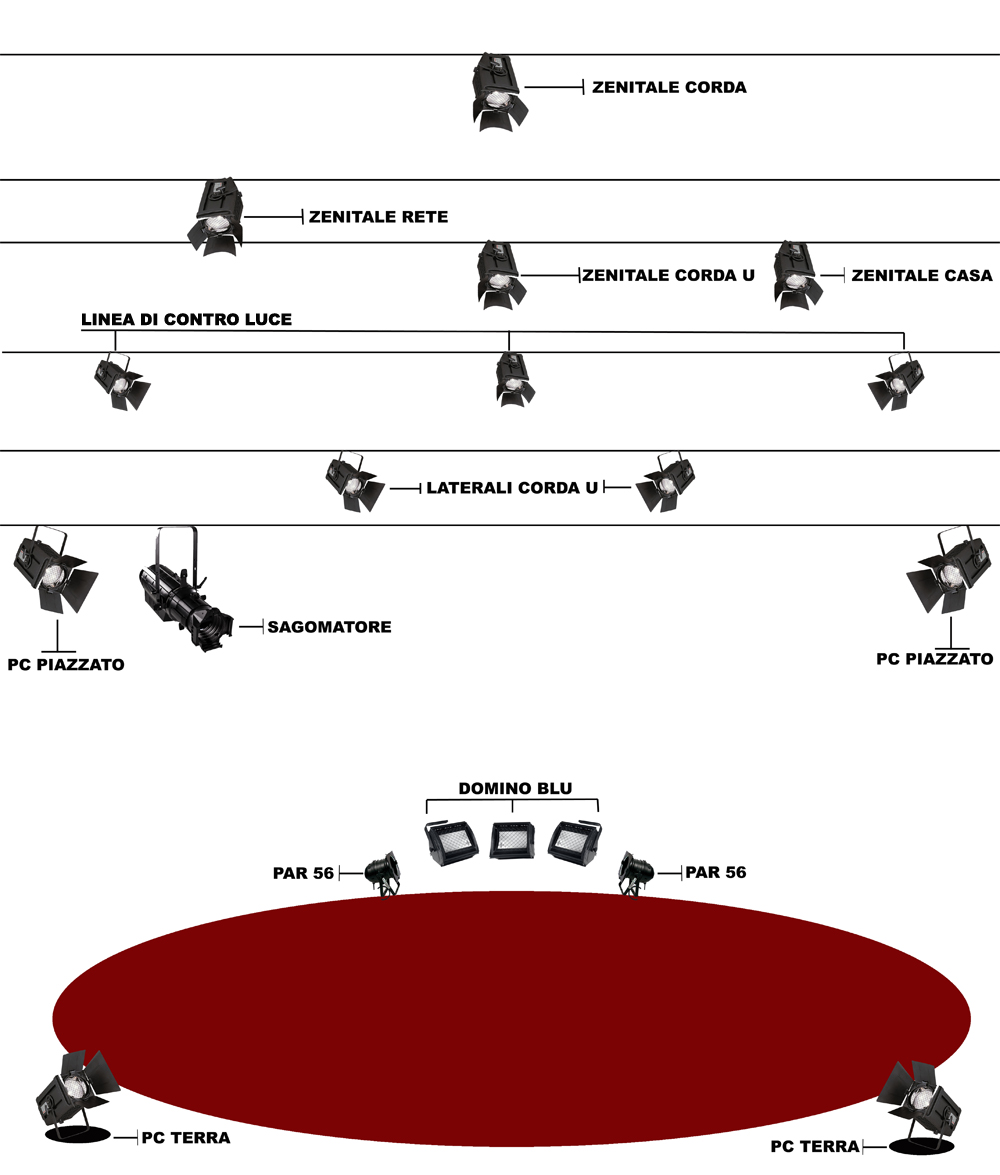 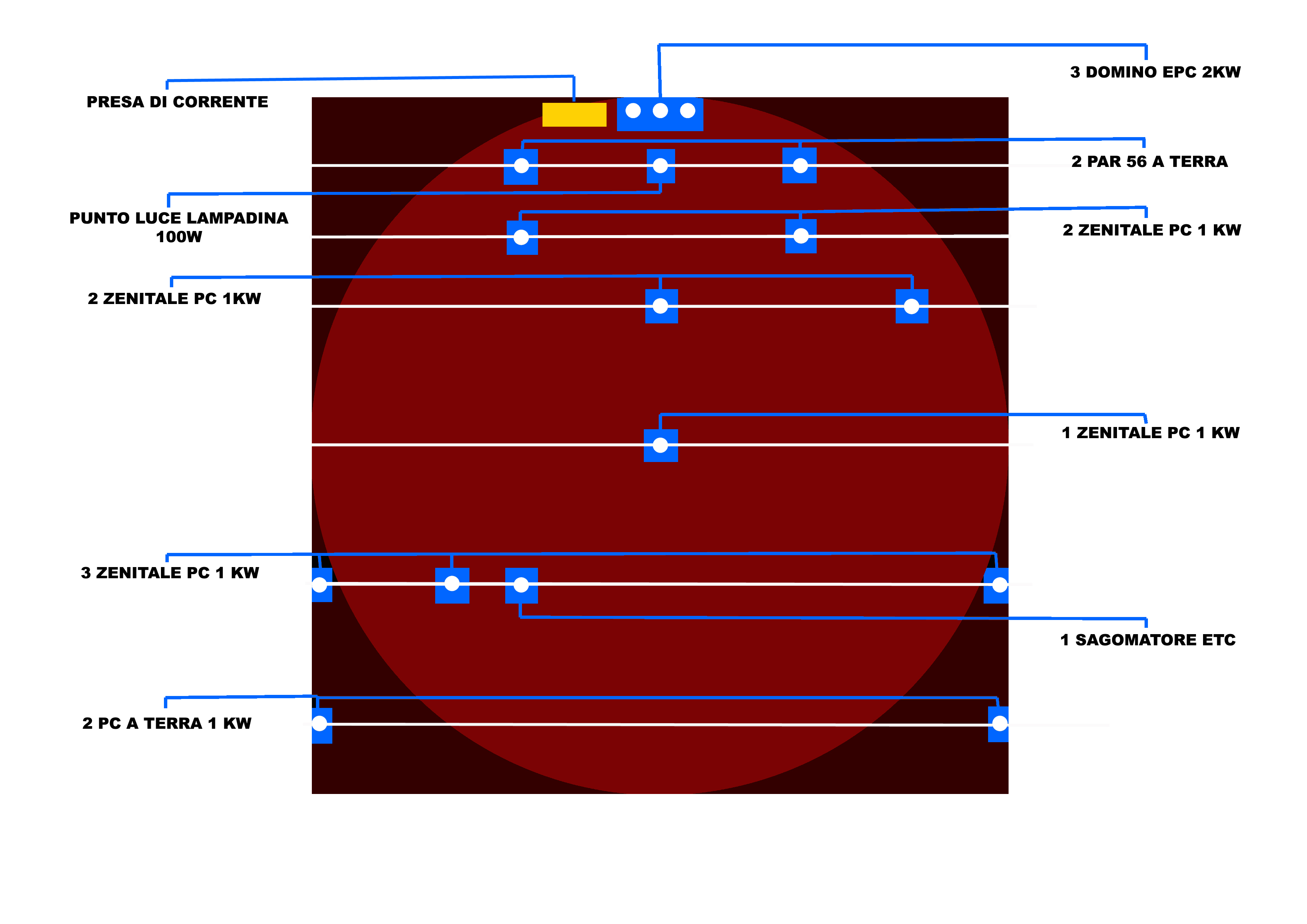 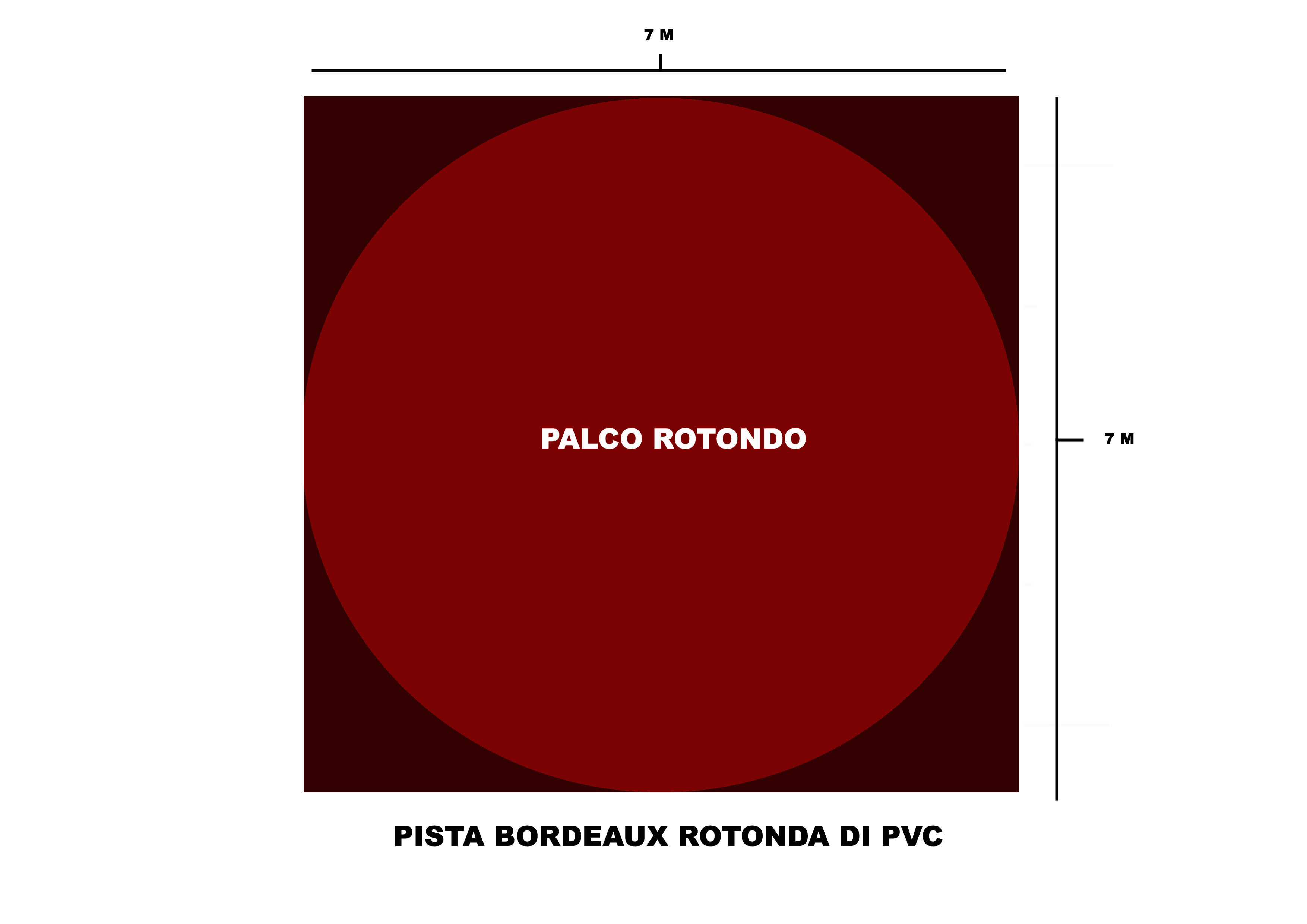 